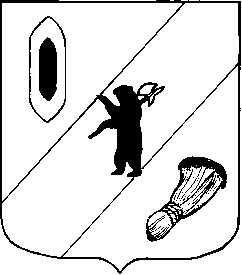 АДМИНИСТРАЦИЯ  ГАВРИЛОВ-ЯМСКОГОМУНИЦИПАЛЬНОГО  РАЙОНАПОСТАНОВЛЕНИЕ25.09.2015 № 1088Об утверждении  образцов печати  и  штамповотдела по делам несовершеннолетних  и  защите их  прав Администрации  Гаврилов-Ямского  муниципального района,  территориальной  комиссиипо делам  несовершеннолетних и  защите их  прав Гаврилов - Ямского  муниципального районаВ соответствии с   Законом Ярославской области от 05.07.2013 № 40-з "О комиссиях по делам несовершеннолетних и защите их прав в Ярославской области",  Законом  Ярославской области от 16.12.2009 № 70-з «О наделении  органов местного  самоуправления государственными полномочиями Ярославской области»,  постановлением  Администрации  Гаврилов-Ямского  муниципального района от  30.12.2011   № 1913 «Об  утверждении инструкции по делопроизводству Администрации   муниципального района»АДМИНИСТРАЦИЯ МУНИЦИПАЛЬНОГО РАЙОНА ПОСТАНОВЛЯЕТ:1.Утвердить образцы  печати  и  штампов отдела по делам несовершеннолетних  и  защите  их  прав Администрации  Гаврилов-Ямского  муниципального района, территориальной комиссии по делам несовершеннолетних и  защиты их  прав Гаврилов - Ямского  муниципального района:1.1. Образец  бланка отдела  по делам несовершеннолетних    защите  их  прав Администрации Гаврилов-Ямского муниципального района (Приложение 1);1.2. Образцы штампов отдела  по делам несовершеннолетних    защите  их  прав Администрации Гаврилов-Ямского  муниципального района (Приложение 2);- 	1.3. Образец печати  территориальной комиссии по делам несовершеннолетних  и  защите  их  прав Гаврилов-Ямского  муниципального района (Приложение 3);1.4. Образец бланка территориальной комиссии по делам несовершеннолетних  и  защите  их  прав Гаврилов-Ямского  муниципального района (Приложение 4);1.5. Образцы штампов территориальной комиссии по делам несовершеннолетних  и  защите  их  прав Гаврилов-Ямского  муниципального района (Приложение 5).2. Разместить  настоящее  постановление на официальном сайте Администрации Гаврилов-Ямского муниципального района в сети Интернет.3. Контроль за исполнением постановления возложить на  управляющего  делами Администрации Гаврилов-Ямского муниципального района – начальника  отдела по организационно-правовой работе и  муниципальной службе  Ширшину М.Ю.4. Постановление вступает в силу с момента подписания.Глава  Администрациимуниципального района			                               В.И.СеребряковПриложение 1 к  постановлению Администрации Гаврилов-Ямскогомуниципального районаот  25.09.2015  № 1088Образец  бланкаотдела по делам несовершеннолетних  и  защите  их  правАдминистрации  Гаврилов-Ямского  муниципального района   Приложение 2 к  постановлению Администрации Гаврилов-Ямскогомуниципального районаот  25.09.2015  № 1088Образцы штампов отдела  по делам несовершеннолетних  и защите  их  прав Администрации Гаврилов-Ямского  муниципального района:Приложение 3 к  постановлению Администрации Гаврилов-Ямскогомуниципального районаот  25.09.2015  № 1088Образец печати  территориальной комиссии по делам несовершеннолетних  и  защите  их  прав Гаврилов-Ямского  муниципального района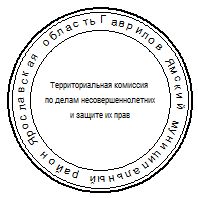 Приложение 4 к  постановлению Администрации Гаврилов-Ямскогомуниципального районаот  25.09.2015  № 1088Образец бланка территориальной комиссии по делам несовершеннолетних  и  защите  их  прав Гаврилов-Ямского  муниципального районаПриложение 5 к  постановлению Администрации Гаврилов-Ямскогомуниципального районаот  25.09.2015  № 1088Образцы штампов территориальной комиссии по делам несовершеннолетних  и  защите  их  прав Гаврилов-Ямского  муниципального района: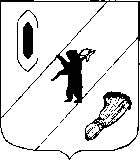 АДМИНИСТРАЦИЯГАВРИЛОВ - ЯМСКОГОМУНИЦИПАЛЬНОГО РАЙОНАОТДЕЛ ПО ДЕЛАМ НЕСОВЕРШЕННОЛЕТНИХ  И  ЗАЩИТЕ  ИХ  ПРАВАДМИНИСТРАЦИЯГАВРИЛОВ - ЯМСКОГОМУНИЦИПАЛЬНОГО РАЙОНАОТДЕЛ ПО ДЕЛАМ НЕСОВЕРШЕННОЛЕТНИХ  И  ЗАЩИТЕ  ИХ  ПРАВСоветская ул. д. 51, г. Гаврилов-Ям, 152240Ярославская областьТелефон/факс 8(48534) 2-01-51 Советская ул. д. 51, г. Гаврилов-Ям, 152240Ярославская областьТелефон/факс 8(48534) 2-01-51 ОКПО 01692773  ОГРН 1027601071981ОКПО 01692773  ОГРН 1027601071981ИНН/КПП 7616001903/761601001ИНН/КПП 7616001903/761601001e-mail:  morenovagg@gavyam.adm.yar.rue-mail:  morenovagg@gavyam.adm.yar.ru от___________на №  ___________№  ________от __________ ГАВРИЛОВ - ЯМСКИЙМУНИЦИПАЛЬНЫЙ  РАЙОНТЕРРИТОРИАЛЬНАЯ КОМИССИЯ ПО ДЕЛАМ НЕСОВЕРШЕННОЛЕТНИХ  И  ЗАЩИТЕ  ИХ  ПРАВ ГАВРИЛОВ - ЯМСКИЙМУНИЦИПАЛЬНЫЙ  РАЙОНТЕРРИТОРИАЛЬНАЯ КОМИССИЯ ПО ДЕЛАМ НЕСОВЕРШЕННОЛЕТНИХ  И  ЗАЩИТЕ  ИХ  ПРАВСоветская ул. д. 51, г. Гаврилов-Ям, 152240Ярославская областьТелефон/факс 8(48534) 2-01-51 Советская ул. д. 51, г. Гаврилов-Ям, 152240Ярославская областьТелефон/факс 8(48534) 2-01-51 e-mail:  morenovagg@gavyam.adm.yar.rue-mail:  morenovagg@gavyam.adm.yar.ru от___________ на №  ___________№  ________от __________